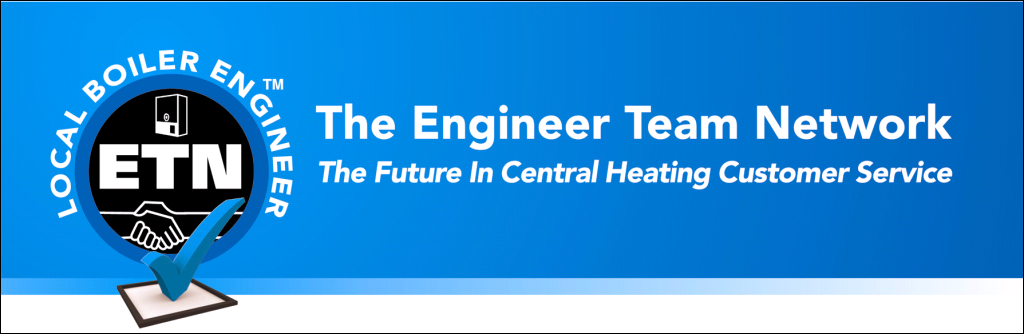 Landlord Contract (MP) Parts and labour cover for the next 12 months for £17.00 per month per property.Landlord gas safety checkPriority Service  App £15 cashback for every person you refer who joins usMost boiler makes and models repairedFully trained professional engineers.To download our Priority Service App simply search:  boiler repair, at the App Store or Google Play Store  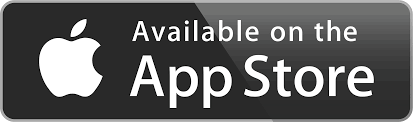 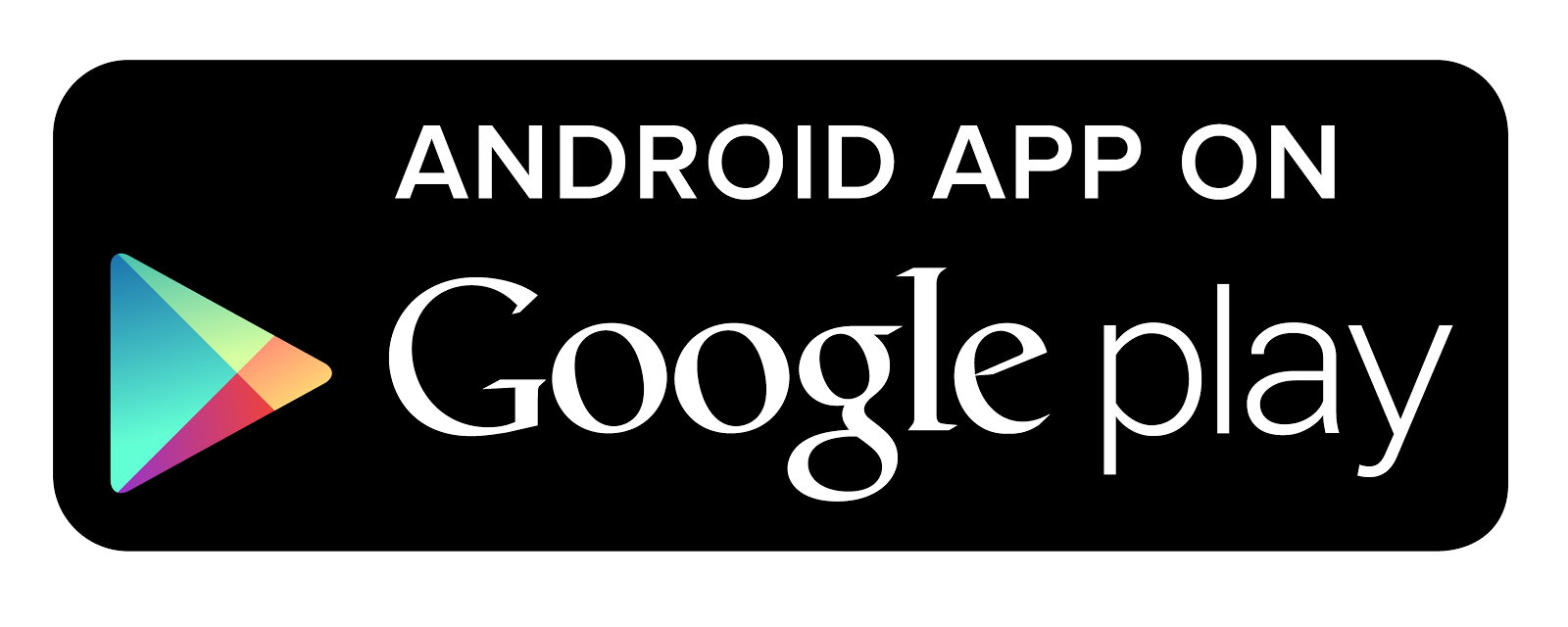 Please find enclosed our Engineer Team Network ContractTerms and Conditions for the Landlord Gas Safety Cover Plan (MP) 

Customer Number:  . . . . . . . . . . . . . . . . . . . . 

1    DEFINITIONS
1.1 The cover is for the boiler only and a landlord gas safety check for up to 2 appliances. For additional appliances which require a safety certificate there will be an additional charge. 1.2  PRIORITY ATTENTION: We will endeavor, specified subject to workload and availability, to call the same day in response to any breakdown or failure of the central heating boiler covered by the contract. For the first 28 days of this contract no boiler cover is available.When reporting a fault, you must quote your customer number at the top of this form.1.3  CHARGES FOR LABOUR AND PARTS: The contract fee per property is £17.00 per month. For additional appliances which require a safety certificate the monthly charge is £3.50 per month per appliance. Should you require cover to the full heating system there will be an additional of £4.00 per month per property. All payments are collected by quarterly standing order payments.1.4 SAFETY CHECK: At the same time as the annual visit, a service engineer will check the safe operation of the appliance(s) covered by this contract.

1.5 ANNUAL LANDLORDS GAS SAFETY CHECK: A service engineer will inspect the central heating appliance and other appliances and carry out a landlord’s gas safety check and issue a certificate. 2   PERIOD OF SERVICE CONTRACT:2.1  This contract is a minimum period of 1 year from the date on which the agreement was initially made between Engineer Team Network Ltd and the customer.  The initial monthly payment will be due on signing of this contract. The subsequent payments are by standing order.2.2    This service contract remains valid as long as payment is continued and remains or subject to 30-day written termination notice from the customer or Engineer Team Network Ltd before the anniversary of the contract.2.3    Engineer Team Network Ltd at their discretion, may refuse to offer renewal of any service contract or may offer a reduced level of cover.2.4    In the event of any default in payment by the customer, the remainder of this agreement becomes immediately payable. No refund will be made for the unexpired part of any service contract.3   PROVISION OF SPARE PARTS:3.1 Engineer Team Network Ltd may supply and fit adequate replacement parts or components which are not the same parts being replaced.3.2  Engineer Team Network Ltd shall not be held responsible for any delay in the provision of spare parts by suppliers.4    REPLACEMENT OF CENTRAL HEATING BOILER:4.1  This service contract does not include the replacement of central heating boiler, appliance[s] in the event of spare parts or components not being reasonably available.     5  CONDITIONS of THE CENTRAL HEATING BOILER:5.1 Acceptance of a central heating, appliances or system components onto a service contract does not imply that it is installed satisfactorily or to the prevailing standards of Engineer Team Network Ltd . Engineer Team Network Ltd will not accept responsibility for any inadequacy attributable to the original design and makes no warranty as to fitness for purpose or condition.5.2    Any remedial work, which is considered essential for safety reasons, may be subject to a further charge.6  LIMITATION of OBLIGATION        
6.1 Engineer Team Network Ltd shall not be liable if it is unable to carry out its obligations under the service contract due to industrial disputes or force majeure7  EXCLUSIONS:7.1    The replacement of decorative parts.7.2    Any defect or inadequacy attributable to the original design of the gas central heating system/appliances.7.3    The fabric of the building or pipe work and flue pipework buried in it.7.4    Any defect caused through malicious or willful action, negligence, misuse, or third party interference.7.5    Any defect or damage caused by fire, lightning, explosion, flood storm, tempest, impact or third party interference.7.6    Consequential damage or loss arising as a result of a defect occurring in the central heating appliance, system or the gas appliance unless such a defect, damage or loss is attributable to the negligence of Engineer Team Network Ltd shall.7.7    Any defect or damage occurring from a failure of the public electricity, gas or water supply.Descaling and any work arising from hard water scale deposits or from damage caused by aggressive water or rust or corrosion and sludge build up.Also not covered by this contract:a)  Clearing air locks, blocked pipes arising from incorrectly installed installationsb)  Unvented water cylindersc)  Condensing heat exchangers d)  Power flushinge)  External heating controlsf)   Cylinders and tanksg)  Gas leaksh)  Repairing or replacing appliance flues that aren't part of your boileri)   Moving your boiler from the wall to carry out a repair. If this has to be done, there will be a charge of £250.00j)   Third party charges – eg parking fees and congestion charges. These be will be charged at cost.Sign…………………………………………………..  Name……………………………………………..Landlord Home Address………………………………………Town…………………………………..Postcode ……………………………………………. Date ………………………………………………Your contact number…………………… …………. Email ………………………………………………Tenants Name……………………………………………..Tenants Address………………………………………Town…………………………………..Postcode …………………………Phone number ………………………………………………Engineer or Referrer Name…………………………………...Mobile …………………………………Contact number when reporting a fault:           0161 220 3712Head Office: The Engineer Team Network Ltd, The City Works, Unit 9 Medlock Court Openshaw Manchester M11 2NBSTANDING ORDER AUTHORITYYou are to retain this section of the contract and set up the standing order either in your branch or through internet banking. Remember to retain the 30-day cancellation form for your records.To set up the standing order, follow this simple process:Go to your bank, or go onlineSet up a standing order to pay:Engineer Team Network LtdNatwest BankSort Code 01-05-31Account 39030156The first payment date is due 2 weeks after you sign the contractPayments will then be every quarter until we receive further noticeYour standing order reference number is SOSS/ followed by the postcode of your billing addressFinally, either post or email the signed and dated contract back to Engineer Team Network Ltd30-DAY WRITTEN TERMINATION NOTICE I ……………………………………… is notifying  Engineer Team Network Ltd of my 30 day written notice of canceling of my contract as per the agreement.Address……………………………………………………..Town………………………………………………………...City………………………………………………………….Post Code………………………………………………….Sign…………………………………………………………   Date…………………………………………………………To download our Priority Service App simply search:  boiler repair, at the App Store or Google Play Store  Type of ServiceQuarterly paymentNumber of properties Landlord Gas Safety Cover Plan (MP)